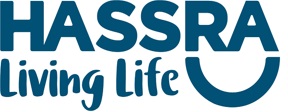 HASSRA Festivals 2019 - Volunteer ApplicationOnce completed please send to Tina.street@dwp.gsi.gov.uk. NameHASSRA Membership NumberHASSRA RegionOffice Location (or please indicate ‘retired’ or ‘associate’ member, if applicable)Contact Number Email AddressPlease indicate which Festival you would like to volunteer at – July/September/Both (if both, please indicate your preference)Please indicate your top 3 choices of events, in order of preference1.2.3.The following events require a sound knowledge of the rules/format:Flat Green BowlsArcheryAnglingTable TennisDarts (scoring)Please indicate any experience you have in these, or any other eventPlease indicate if there are any events that you DO NOT want to be involved with Have you volunteered at a HASSRA Festival before?If yes, please state when and in what eventPlease provide any other information that you feel may support your application